Необходимо написать статью для сайта example.ru. Страница для статьи еще не создана;
Тип текста: «Коммерческий». На протяжении всего текста должно прослеживаться предложение о продаже;
Объем текста: 3 000 символов с учетом пробелов;
Структура текста:

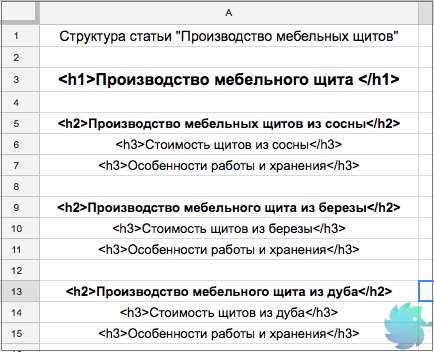 Ключевые слова, которые должны содержаться в статье :

“технология производства”, “оборудование”, “собственное производство”, “производственная линия”, “цена”, “акция”, “скидка”, “размеры”, “дуб, сосна, береза”

Распределение по статье:

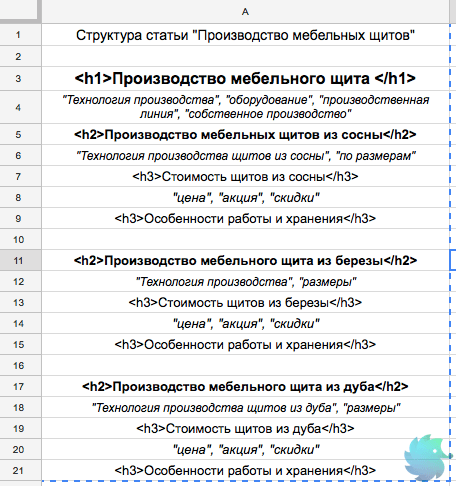 Из статьи должны вести ссылки на следующие материалы:
“example.ru/page1.html”, “example.ru/page2.html”, “example.ru/page3.html”, “example.ru/page4.html”

Текст ссылок на Ваше усмотрение;
В статье должны присутствовать:
— Расширенный прайс лист (прикреплен к заданию)— Изображения (прикреплены к заданию)— Видеоролик (прикреплен к заданию)— Кнопка «Заказать обратный звонок»
Статья должна содержать минимум один маркированный или нумерованный список. Материал должен быть легко читаем и полезен пользователю.